21.04.2020 Plastyka kl. VTemat: O SZTUCE W PRZESTRZENI. O FORMIE PRZESTRZENNEJ. INSTALACJA „CHRONIMY NASZĄ PLANETĘ”Podręcznik str. 56-58Przypomnienie: Co to jest forma przestrzenna?  Czym charakteryzuje się instalacja? Czym różni się od formy przestrzennej?Zadanie plastyczne:Zastanówcie się nad tym, co zatruwa środowisko naturalne. 
Instalacja ma stanowić protest, apel przeciw niszczeniu Ziemi. Zasadniczą cechą instalacji jest głębokie przesłanie związane z przedstawionymi formami przestrzennymi, bryłami, gotowymi przedmiotami, którym można nadać symboliczne znaczenie i które powinny nieść uniwersalne przesłanie. Przygotujcie kolorowy szkic jakby wyglądała Wasza instalacja . Podpowiem Wam przykładowe tytuły: 
 • „Szuflady pełne zanieczyszczeń / „Szuflady wybawienia Ziemi”. 
• „Drzewo życia, natury” / „Drzewo zanieczyszczeń”. 
• „Technika w służbie natury i ochrony środowiska”. Możecie również proponować własne tematy. Kto pokusi się o wykonanie 
z dostępnych materiałów w swoim otoczeniu (gałęzie, kartonowe pudełka, sznurki, worki  foliowe itp.), formy przestrzennej i przyśle zdjęcie , będzie celujący.  Czas wykonania do 1.05.2020Życzę kreatywności i pomysłowości.„CHRONIMY NASZĄ   PLANETĘ”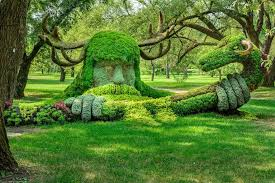 